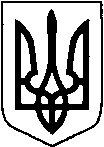 КИЇВСЬКА ОБЛАСТЬТЕТІЇВСЬКА МІСЬКА РАДАVІІІ СКЛИКАННЯ   ДВАДЦЯТЬ ШОСТА  СЕСІЯ                                               Р І Ш Е Н Н Я12 березня  2024 року                                              № 1242  -26 -VIIІПро затвердження проектів землеустроющодо відведення земельних ділянок у  постійне користування, які розташовані на території Тетіївської міської ради                Розглянувши клопотання КП «Тетіївводоканал» та розроблені  ПП «Земля» проекти землеустрою щодо відведення земельних ділянок в постійне користування, керуючись пунктом 34 частини 1 статті 26 Закону України «Про місцеве самоврядування в Україні», відповідно до статтей 12, 83, 92, 122, 123, 125, Земельного кодексу України, Закону України «Про землеустрій», Тетіївська  міська рада ВИРІШИЛА : 1.Затвердити проект землеустрою щодо відведення земельної ділянки в постійне користування, яка розташована на території Тетіївської міської ради в  м.Тетієві, вул. Польова, 20-А- Комунальному підприємству «Тетіївводоканал» Тетіївської міської ради код ЄДРПОУ 24891021,  землі промисловості, транспорту, електронних комунікацій, енергетики, оборони та іншого призначення  (11.04) для   розміщення   та  експлуатації основних, підсобних і допоміжних будівель та споруд  технічної  інфраструктури      ( виробництва  та  розподілення   газу, постачання  пари  та  гарячої  води,  збирання, очищення   та  розподілення  води) площею 0,2049 га, кадастровий номер 3224610100:05:016:0038.2.Надати в постійне користування земельну ділянку, яка розташована на території Тетіївської міської ради в  м. Тетієві по  вул. Польова, 20-А,  за рахунок земель комунальної власності Тетіївської міської ради   - Комунальному підприємству «Тетіївводоканал» Тетіївської міської ради код ЄДРПОУ 24891021,  землі промисловості, транспорту, електронних комунікацій, енергетики, оборони та іншого призначення  (11.04) для   розміщення   та  експлуатації основних, підсобних і допоміжних будівель та споруд  технічної  інфраструктури      ( виробництва  та  розподілення   газу, постачання  пари  та  гарячої  води,  збирання, очищення   та  розподілення  води) площею 0,2049 га, кадастровий номер 3224610100:05:016:0038.3.Затвердити проект землеустрою щодо відведення земельної ділянки в постійне користування, яка розташована на території Тетіївської міської ради в  с.Кашперівка, вул. Шкільна, 24- Комунальному підприємству «Тетіївводоканал» Тетіївської міської ради код ЄДРПОУ 24891021,  землі промисловості, транспорту, електронних комунікацій, енергетики, оборони та іншого призначення  (11.04) для   розміщення   та  експлуатації основних, підсобних і допоміжних будівель та споруд  технічної  інфраструктури      ( виробництва  та  розподілення   газу, постачання  пари  та  гарячої  води,  збирання, очищення   та  розподілення  води) площею 0,0298 га, кадастровий номер 3224683601:01:054:0008.4.Надати в постійне користування земельну ділянку, яка розташована на території Тетіївської міської ради в  с. Кашперівка  по  вул. Шкільна, 24,  за рахунок земель комунальної власності Тетіївської міської ради   - Комунальному підприємству «Тетіївводоканал» Тетіївської міської ради код ЄДРПОУ 24891021,  землі промисловості, транспорту, електронних комунікацій, енергетики, оборони та іншого призначення  (11.04) для   розміщення   та  експлуатації основних, підсобних і допоміжних будівель та споруд  технічної  інфраструктури      ( виробництва  та  розподілення   газу, постачання  пари  та  гарячої  води,  збирання, очищення   та  розподілення  води) площею 0,0298 га, кадастровий номер 3224683601:01:054:0008.5.Затвердити проект землеустрою щодо відведення земельної ділянки в постійне користування, яка розташована на території Тетіївської міської ради в  с.Кашперівка, вул. Партизанська, 90- Комунальному підприємству «Тетіївводоканал» Тетіївської міської ради код ЄДРПОУ 24891021, землі промисловості, транспорту, електронних комунікацій, енергетики, оборони та іншого призначення  (11.04) для   розміщення   та  експлуатації основних, підсобних і допоміжних будівель та споруд  технічної  інфраструктури      ( виробництва  та  розподілення   газу, постачання  пари  та  гарячої  води,  збирання, очищення   та  розподілення  води) площею 0,03 га, кадастровий номер 3224683601:02:008:0001.6.Надати в постійне користування земельну ділянку, яка розташована на території Тетіївської міської ради в  с. Кашперівка  по  вул. Партизанська, 90,  за рахунок земель комунальної власності Тетіївської міської ради   - Комунальному підприємству «Тетіївводоканал» Тетіївської міської ради код ЄДРПОУ 24891021,  землі промисловості, транспорту, електронних комунікацій, енергетики, оборони та іншого призначення  (11.04) для   розміщення   та  експлуатації основних, підсобних і допоміжних будівель та споруд  технічної  інфраструктури      ( виробництва  та  розподілення   газу, постачання  пари  та  гарячої  води,  збирання, очищення   та  розподілення  води) площею 0,03 га, кадастровий номер 3224683601:02:008:0001.7.Затвердити проект землеустрою щодо відведення земельної ділянки в постійне користування, яка розташована на території Тетіївської міської ради в  с. П'ятигори, провул. Миру, 17-А- Комунальному підприємству «Тетіївводоканал» Тетіївської міської ради код ЄДРПОУ 24891021, землі промисловості, транспорту, електронних комунікацій, енергетики, оборони та іншого призначення  (11.04) для   розміщення   та  експлуатації основних, підсобних і допоміжних будівель та споруд  технічної  інфраструктури      ( виробництва  та  розподілення   газу, постачання  пари  та  гарячої  води,  збирання, очищення   та  розподілення  води) площею 0,03 га, кадастровий номер 3224685301:01:017:0006.8.Надати в постійне користування земельну ділянку, яка розташована на території Тетіївської міської ради в  с. П'ятигори  по провул. Миру, 17-А,  за рахунок земель комунальної власності Тетіївської міської ради   - Комунальному підприємству «Тетіївводоканал» Тетіївської міської ради код ЄДРПОУ 24891021, землі промисловості, транспорту, електронних комунікацій, енергетики, оборони та іншого призначення  (11.04) для   розміщення   та  експлуатації основних, підсобних і допоміжних будівель та споруд  технічної  інфраструктури      ( виробництва  та  розподілення   газу, постачання  пари  та  гарячої  води,  збирання, очищення   та  розподілення  води) площею 0,03 га, кадастровий номер 3224685301:01:017:0006.9.Затвердити проект землеустрою щодо відведення земельної ділянки в постійне користування, яка розташована на території Тетіївської міської ради в  с.Високе, вул. Прорізна, 11-А- Комунальному підприємству «Тетіївводоканал» Тетіївської міської ради код ЄДРПОУ 24891021,  землі промисловості, транспорту, електронних комунікацій, енергетики, оборони та іншого призначення  (11.04) для   розміщення   та  експлуатації основних, підсобних і допоміжних будівель та споруд  технічної  інфраструктури      ( виробництва  та  розподілення   газу, постачання  пари  та  гарячої  води,  збирання, очищення   та  розподілення  води) площею 0,03 га, кадастровий номер 3224680801:01:022:0016.10.Надати в постійне користування земельну ділянку, яка розташована на території Тетіївської міської ради в  с. Високе  по  вул. Прорізна, 11-А,  за рахунок земель комунальної власності Тетіївської міської ради   - Комунальному підприємству «Тетіївводоканал» Тетіївської міської ради код ЄДРПОУ 24891021,  землі промисловості, транспорту, електронних комунікацій, енергетики, оборони та іншого призначення  (11.04) для   розміщення   та  експлуатації основних, підсобних і допоміжних будівель та споруд  технічної  інфраструктури      ( виробництва  та  розподілення   газу, постачання  пари  та  гарячої  води,  збирання, очищення   та  розподілення  води) площею 0,03 га, кадастровий номер 3224680801:01:022:0016.11.Затвердити проект землеустрою щодо відведення земельної ділянки в постійне користування, яка розташована на території Тетіївської міської ради в  с. Денихівка, вул. Нова, 1-А- Комунальному підприємству «Тетіївводоканал» Тетіївської міської ради код ЄДРПОУ 24891021,  землі промисловості, транспорту, електронних комунікацій, енергетики, оборони та іншого призначення  (11.04) для   розміщення   та  експлуатації основних, підсобних і допоміжних будівель та споруд  технічної  інфраструктури      ( виробництва  та  розподілення   газу, постачання  пари  та  гарячої  води,  збирання, очищення   та  розподілення  води) площею 0,05 га, кадастровий номер 3224683200:05:006:0092.12.Надати в постійне користування земельну ділянку, яка розташована на території Тетіївської міської ради в  с. Денихівка  по  вул. Нова, 1-А  за рахунок земель комунальної власності Тетіївської міської ради   - Комунальному підприємству «Тетіївводоканал» Тетіївської міської ради код ЄДРПОУ 24891021, землі промисловості, транспорту, електронних комунікацій, енергетики, оборони та іншого призначення  (11.04) для   розміщення   та  експлуатації основних, підсобних і допоміжних будівель та споруд  технічної  інфраструктури      ( виробництва  та  розподілення   газу, постачання  пари  та  гарячої  води,  збирання, очищення   та  розподілення  води) площею 0,05 га, кадастровий номер 3224683200:05:006:0092.13.Затвердити проект землеустрою щодо відведення земельної ділянки в постійне користування, яка розташована на території Тетіївської міської ради в  с. Денихівка, вул. Лесі Українки, 18-А- Комунальному підприємству «Тетіївводоканал» Тетіївської міської ради код ЄДРПОУ 24891021,  землі промисловості, транспорту, електронних комунікацій, енергетики, оборони та іншого призначення  (11.04) для   розміщення   та  експлуатації основних, підсобних і допоміжних будівель та споруд  технічної  інфраструктури      ( виробництва  та  розподілення   газу, постачання  пари  та  гарячої  води,  збирання, очищення   та  розподілення  води) площею 0,0086 га, кадастровий номер 3224682401:01:049:0009.14.Надати в постійне користування земельну ділянку, яка розташована на території Тетіївської міської ради в  с. Денихівка  по  вул. Лесі Українки, 18-А  за рахунок земель комунальної власності Тетіївської міської ради   - Комунальному підприємству «Тетіївводоканал» Тетіївської міської ради код ЄДРПОУ 24891021, землі промисловості, транспорту, електронних комунікацій, енергетики, оборони та іншого призначення  (11.04) для   розміщення   та  експлуатації основних, підсобних і допоміжних будівель та споруд  технічної  інфраструктури      ( виробництва  та  розподілення   газу, постачання  пари  та  гарячої  води,  збирання, очищення   та  розподілення  води) площею 0,0086 га, кадастровий номер 3224682401:01:049:0009.15.КП «Тетіївводоканал» звернутися до органів державної  реєстрації для  реєстрації права постійного користування .  16. Контроль за виконанням даного рішення покласти на постійну депутатську комісію з питань регулювання земельних відносин, архітектури, будівництва та    охорони навколишнього середовища (голова комісії - Крамар О.А.) та на    першого заступника міського голови Кизимишина В.Й.     Секретар міської ради                                                    Наталія ІВАНЮТА